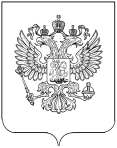 РОССТАТТЕРРИТОРИАЛЬНЫЙ ОРГАН ФЕДЕРАЛЬНОЙ СЛУЖБЫ ГОСУДАРСТВЕННОЙ СТАТИСТИКИ ПО РЕСПУБЛИКЕ ДАГЕСТАН22 декабря 2022 г.                                                                                                 Пресс-релизИНДЕКС ОЛИВЬЕ: КАК ИЗМЕНИЛАСЬ СТОИМОСТЬ НОВОГОДНИХ САЛАТОВ?Дагестанстат рассчитал стоимость новогодних салатов «Оливье» и «Сельдь под шубой». Изменения цен на ингредиенты, которые необходимы для приготовления салатов, были рассчитаны на основе данных о динамике продуктов питания в ноябре 2022 года к ноябрю 2021 года. Стоимость ингредиентов необходимых для приготовления этих салатов, за год – с ноября 2021 г. по ноябрь 2022 г. в Республике Дагестан выросла на 12,17% для салата «Оливье» и на 7,80 % для салата «Сельдь под шубой». Данные представлены для приготовления салатов на четыре персоны.СТОИМОСТЬ НАБОРА ПРОДУКТОВдля приготовления салата «Оливье»по Республике Дагестан(на конец ноября 2022 г., рублей)Среди продуктов питания, необходимых для приготовления салата «Оливье», в наибольшей степени выросли цены на майонез (на 34,32%), зеленый горошек  (на 17,68%), маринованные огурцы (на 17,69%) и вареная колбаса (на 13,49%). Подешевели картофель (на 33,16%), морковь (на 16, 35%), лук репчатый (на 5,60%), яйца куриные (на 3,20%).СТОИМОСТЬ НАБОРА ПРОДУКТОВдля приготовления салата «Сельдь под шубой»по Республике Дагестан(на конец ноября 2022 г., рублей)На удорожание салата «Сельдь под шубой» повлияло увеличение цен на майонез -  на 34,28% и сельдь на 12,09% . Остальные ингредиенты салата подешевели – картофель на 33,16%, свёкла столовая на 22,39%, морковь на 15.35%,  лук репчатый на 5,60% и яйца куриные на 3,20%.Территориальный орган Федеральной службы государственной статистики по Республике ДагестанПри использовании материалов Территориального органа Федеральной службы государственной статистики по Республике Дагестан в официальных, учебных или научных документах, а также в средствах массовой информации ссылка на источник обязательна.Набор продуктов салата «Оливье»нормаНоябрь 2021г.Ноябрь 2022г.Изменение стоимости (в %)Колбаса вареная, кг0.40160.37182.01113.49Огурцы маринованные, кг0.4069.6982.02117.69Зеленый горошек, кг0.3866.2077.91117.68Яйца куриные, шт.4.0033.2232.1696,80Майонез, кг0.2034.8546.81134.32Картофель, кг0.4020.3913.6366.84Лук репчатый, кг0.102.862.7094.40Морковь, кг0.208.697.2783.65Итого396.28444.51112.17Набор продуктов салата «Сельдь под шубой»нормаНоябрь 2021 г.Ноябрь 2022г.Изменение стоимости (в %)Сельдь солёная, кг0.3580.6890.44112.09Яйца куриные, шт.2.0016.6116.0896.80Майонез, кг0.3052.2970.22134.28Картофель, кг0.4020.3913.6366.84Лук репчатый, кг0.102.862.7094.40Свёкла столовая, кг0.3015.4612.0077.61Морковь, кг0.208.697.2783.65Итого196.98212.34107.80